CURRICULUM VITAE                                                                               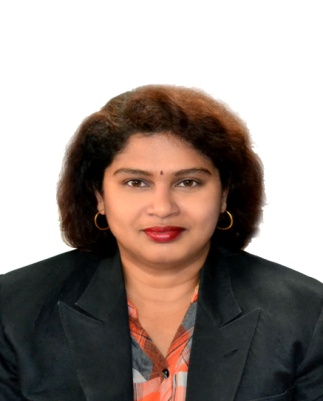 A. BUTIR-BUTIR PERIBADI (Personal Details)A. BUTIR-BUTIR PERIBADI (Personal Details)A. BUTIR-BUTIR PERIBADI (Personal Details)A. BUTIR-BUTIR PERIBADI (Personal Details)Nama Penuh (Full Name)Manimangai  A/P  ManiGelaran (Title): Dr.Gelaran (Title): Dr.No. MyKad/No. Paspot(Mykad No./Passport No.)660617-08-5530Warganegara (Citizenship)MalaysiaBangsa (Race)IndiaJantina (Gender)PerempuanJawatan (Designation)Pensyarah KananTarikh Lahir(Date of Birth)17.09.1966Alamat Semasa(Current Address)Jabatan/ Fakulti (Department/Faculty)E-mel dan URL (E-mail Address and URL)C2-3, Block C, Excelsa Apartments, Jalan Indah 1/9, Taman Universiti Indah, 43000 Seri Kembangan, Selangor.Tel.: 03-89592006Jabatan Bahasa InggerisFakulti Bahasa Moden dan KomunikasiTel: 03-8946 8049E-mail: manimangai@upm.edu.mymanimanggai@hotmail.comH/P : 016-5316715B. KELAYAKAN ACADEMIK (Academic Qualification)B. KELAYAKAN ACADEMIK (Academic Qualification)B. KELAYAKAN ACADEMIK (Academic Qualification)B. KELAYAKAN ACADEMIK (Academic Qualification)Nama Sijil/ Kelayakan(Certificate/Qualification Obtained)Nama Sekolah/Institusi (Name of School/Institution)Tahun(Year Obtained)Bidang Pengkhususan (Area of Specialization)Sijil Pelajaran MalaysiaS.M.K. Tarcisian Convent, Ipoh.1983SainsSijil Perguruan AsasMaktab Perguruan Kinta, Ipoh1987Bahasa InggerisBacelor SasteraUniversiti Putra Malaysia2002Bahasa InggerisMaster SasteraUniversiti Putra Malaysia2004Kesusasteraan InggerisDoctor of PhilosophyUniversiti Islam Antarabangsa Malaysia2011English Literary StudiesC. KEMAHIRAN BAHASA (Language Proficiency)C. KEMAHIRAN BAHASA (Language Proficiency)C. KEMAHIRAN BAHASA (Language Proficiency)C. KEMAHIRAN BAHASA (Language Proficiency)C. KEMAHIRAN BAHASA (Language Proficiency)C. KEMAHIRAN BAHASA (Language Proficiency)C. KEMAHIRAN BAHASA (Language Proficiency)C. KEMAHIRAN BAHASA (Language Proficiency)C. KEMAHIRAN BAHASA (Language Proficiency)Bahasa/LanguageLemahPoor (1)SederhanaModerate(2)SederhanaModerate(2)BaikGood(3)BaikGood(3)Amat BaikVery Good (4)Amat BaikVery Good (4)CemerlangExcellent (5)English/Bahasa Melayu//Bahasa Tamil/Hindi//D. PENGALAMAN SAINTIFIK DAN PENGKHUSUSAN (Scientific experience and Specialization)D. PENGALAMAN SAINTIFIK DAN PENGKHUSUSAN (Scientific experience and Specialization)D. PENGALAMAN SAINTIFIK DAN PENGKHUSUSAN (Scientific experience and Specialization)D. PENGALAMAN SAINTIFIK DAN PENGKHUSUSAN (Scientific experience and Specialization)D. PENGALAMAN SAINTIFIK DAN PENGKHUSUSAN (Scientific experience and Specialization)D. PENGALAMAN SAINTIFIK DAN PENGKHUSUSAN (Scientific experience and Specialization)D. PENGALAMAN SAINTIFIK DAN PENGKHUSUSAN (Scientific experience and Specialization)D. PENGALAMAN SAINTIFIK DAN PENGKHUSUSAN (Scientific experience and Specialization)D. PENGALAMAN SAINTIFIK DAN PENGKHUSUSAN (Scientific experience and Specialization)OrganizationPositionPositionStart DateStart DateEnd DateEnd DateExpertiseExpertiseNoneE. PEKERJAAN (Employment)E. PEKERJAAN (Employment)E. PEKERJAAN (Employment)E. PEKERJAAN (Employment)E. PEKERJAAN (Employment)Majikan/EmployerJawatan/DesignationJabatan/DepartmentTarikh Lantikan/Start DateTarikh Tamat/ Date EndedS.K. Pasir Gajah, Kuala Krai, Kelantan.GuruJabatan Bahasa Inggeris01.01.198830.11.1990S.R.J.K.(C) Kg. Nalla, Tronoh, PerakGuruJabatan Bahasa Inggeris01.12.199014.01.1991S.K. Syed Idrus, Kuang, Chemor, Perak.GuruJabatan Bahasa Inggeris15.01.199131.12.1994S.R.K. PendamaranJaya, Pel. Klang, Selangor.GuruJabatan Bahasa Inggeris01.01.199530.09.2001S.M.K. Raja ZarinaPel. Klang,Selangor.GuruJabatan Bahasa Inggeris01.10.200131.12.2003S.M.K. Kg. Pasir Puteh, Ipoh Perak.Guru Tingkatan 6Jabatan Bahasa Inggeris01.01.200403.09.2012Universiti Putra MalaysiaPensyarah KananJabatan Bahasa Inggeris04.09.2012SekarangF. ANUGERAH DAN HADIAH (Honours and Awards)F. ANUGERAH DAN HADIAH (Honours and Awards)F. ANUGERAH DAN HADIAH (Honours and Awards)F. ANUGERAH DAN HADIAH (Honours and Awards)F. ANUGERAH DAN HADIAH (Honours and Awards)Name of AwardsTitleAward AuthorityAward TypeYearAcademic AwardsNoneNon-Academic AwardsAwards of MeritG. SENARAI PENERBITAN (List of Publications)G. SENARAI PENERBITAN (List of Publications)Journal1. Wen Lee Ng, Manimangai Mani and Wan Roselezam Wan Yahya. Transculturalism in Tan Twan Eng’s The Gift of Rain. International Letters of Social and Humanistic Sciences. Vol. 74(2016) pp 1-15. Online: 2016-11-30© (2016) ISSN:2300-2697. SciPress Ltd., Switzerland doi:10.18052/www.scipress.com/ILSHS.74.1 SciPress applies2. Widad Allawi Saddam, Wan Roselezam Wan Yahya, Hardev Kaur Jujar Singh and Manimangai Mani. “Disturbance of Native Americans as Reflected in Selected Folkloric Poems of Luci Tapahonso, Joy Harjo and Simon Ortiz”. International Journal of Applied Linguistics and English Literature. Vol.5 No. 7: December 2016. ISSN 2200-3592 (Print), ISSN 2200-3452(Online).3. Mani, Manimangai. “The Struggles of Ceylonese Women in Rani Manicka’s, The Rice Mother and The Japanese Lover”. International Journal of Science, Engineering and Management (IJESM) Vol.1, Issue 5, September 2016. ISSN(Online) 2456-13044. Marwan Kadhim Mohammed, Wan Roselezam Wan Yahya, Hardev Kaur and Manimangai Mani. “Truth Problematization and Identity Formation :A Foucauldian Reading of Martin Amis’s Money”. 3L: The Southeast Asian Journal of English Language Studies.Vol.22 (2):June, 123-134.5. Mani, Manimangai.  K.S.Maniam, “Hinduism’s Four Stages of Life in Saul Bellow’s Henderson the Rain King”. International Journal of Applied Linguistics & English Literature.  ISSN 2200-3452 (Online) Vol. 5  No. 4; July 2016. 6. Mani, Manimangai. Dilemma in Nationhood in K.S. Maniam’s The Return and In a Far Country. Fifth International Conference on Global Business, Economics, Finance and Social Sciences (GB16 Chennai Conference). Chennai, India. 1-3 April, 2016. Paper ID: CF609. ISBN:978-1-943579-74-7.7. Hassan, Fleih Mohamad, Hardev Kaur and Manimangai Mani. A Symbolic Reading of Adrienne Rich’s An Unsaid Word.  International Letters of Social and Humanistic Sciences Vol. 68 (2016) pp 55-60. Online: 2016-04-07© (2016) SciPress Ltd., Switzerland doi:10.18052/www.scipress.com/ILSHS.68.55 SciPress applies8. Mani, Manimangai. The Different Perspectives of Sense of Belongingness in K.S. Maniam’s, The Return and Gurcharan Das’s, The Fine Family. Scottish  Journal  Of Arts, Social Sciences And Scientific Studies. Volume 27, Issue II February, 2016.9. Mani, Manimangai. The Impact of Displacement and Slavery in Caryl Phillips’s Crossing the River and Cambridge. Roots: International Journal of Multidisciplinary Researches. Vol.2. Special Issue: 2. February 2016. ISSN: 2349-8684.10. Venugopal, Anuja and Manimangai Mani. Conflict of Power in Nihal de Silva’s, The Road from Elephant Pass. Roots: International Journal of Multidisciplinary Researches. Vol.2. Special Issue: 3. February 2016. ISSN: 2349-8684.11. Sukumar, Keshavan Kumar  and Manimangai Mani. The Distortion of Culture, Ideology and Beliefs in Shani Mootoo’s Cereus Blooms at Night. Roots: International Journal of Multidisciplinary Researches. Vol.2. Special Issue: 1. February 2016. ISSN: 2349-8684.12.Omar Mohammed Abdullah, Wan Roselezam, Hardev Kaur and Manimangai Mani. Kristevan Abjection in Nawal El Saadawi’s Woman at Point Zero. Mediterranean Journal of Social Sciences. Vol 6 No 6 S2 November 2015  pp 80-86.13. Omar Mohammed Abdullah, Wan Roselezam, Hardev Kaur and Manimangai Mani. Manifestations of Hysteria in Nawal El Saadawi’s Woman at Point Zero. 3L:The Southeast Asian Journal of English Language Studies. Vol 21 (3) pp 99-107.14. Ng Wen Lee and Manimangai Mani. Cultural Identity in Eugenia Kim’s The Calligrapher’s Daughter. International Letters of Social and Humanistic Sciences Vol. 62 (2015) pp 131-139. Online: 2015-10-29© (2015) SciPress Ltd., Switzerland doi:10.18052/www.scipress.com/ILSHS.62.131 SciPress applies15.  Tay Lai Kit and Manimangai Mani.  Re(de)construction of Identity through Social Constructionism in Selected Novels by Podder, Beti, and James. World Science News  WSN 29 (2016) 88-99 EISSN 2392-2192  www.worldscient i ficnews.com16. Mani, Manimangai.  Racial Awareness in Phillis Wheatley’s Selected Poems.  International Letters of Social and Humanistic Sciences Vol. 56 (2015) pp 74-79. Print.17. Khandhar, Diren Ashok and  Manimangai Mani.  The Role of Culture and Society in the Development of Plot in Tanushree Podder’s Escape from Harem and Gita Mehta’s A River Sutra : A Feminist Reading. International Letters of Social and Humanistic Sciences Vol. 56 (2015) pp 44-49. Print.18. Mani, Manimangai.  Unblinding History through Literature in Tanushree Podder’s Escape from Harem. International Letters of Social and Humanistic Sciences Vol. 53 (2015) pp 60-67. Print.19. Ng, Wen Lee and  Manimangai Mani. Distortion of Marxism in Duong Thu Huong’s Novel without a Name and Kim Echlin’s The Disappeared.  International Letters of Social and Humanistic Sciences 30(2) (2014) 138-149 ISSN 2300-269720. Jabarouti, Roya and  Manimangai Mani. From a Post-traumatic Culture toward the Cultural Trauma of Post-9/11. Advances in Language and Literary Studies ISSN: 2203-4714 Vol. 5 No. 1; February 2014.21. Mohammed Sani, Abubakar and   Manimangai Mani. The Portrayal of Working Class People in African Novels: A Study of Festus Iyayi’s Violence.  Advances in Language and Literary Studies ISSN: 2203-4714.Vol. 5 No. 4; August 2014.22. Jabarouti, Roya and Manimangai Mani. Writing against History in Novel Without a Name and The Disappeared. Research Scholar : An International Refereed e-Journal of Literary Explorations : 17 – 26 (2014). Print.23. Jabarouti, Roya and Manimangai Mani. The Submission, cultural trauma of America and its Muslim community after 9/11. Scottish  Journal  Of Arts, Social Sciences And Scientific Studies. Volume 19, Issue I April, 2014.24. Jujar Singh, Hardev Kaur and  Manimangai Mani. The reconciliation process in post apartheid South Africa through Zake Mdsa’s Madonna of Excelsior. Pertanika J. Soc. Sci. & Hum. 21 (S): 159 - 172 (2013).25. Jujar Singh, Hardev Kaur and Mani, Manimangai. A Study of Displacement in Jean Rhys’ Novel Wide Sargasso Sea.26.Mani, Manimangai and Jujar Singh, Hardev Kaur. Caryl Phillip’s Novels: A Reminder of a Forgotten Issue. Pertanika J. Soc. Sci. & Hum. 21 (S): 187 - 200 (2013).27. Mani, Manimangai. Duong Thu Huong’s Novel Without a Name: A Silent Cry from Vietnam. Scottish  Journal  Of Arts, Social Sciences And Scientific Studies. Volume 13, Issue II July, 2013.28. Mani, Manimangai. “Fiction and Philosophy in Novel Without a Name and The Disappeared”. Advances in Language and Literary Studies Vol. 4 No. 2; July 2013.29. Mani, Manimangai. Purification of Soul in R.K.Narayan’s The Guide. Scottish  Journal  Of Arts, Social Sciences And Scientific Studies. Volume 17, Issue I  December, 2013.30. Jujar Singh, Hardev Kaur and  Mani, Manimangai. K.S.Maniam, Jhumpa Lahiri, Shirley Lim: A Reflection of Culture and Identity. International Journal of Applied Linguistics & English Literature. ISSN 2200-3592 (Print), ISSN 2200-3452 (Online)Vol. 1 No. 3; July 2012. Books/MonographsNoneChapter in BookNoneProceedings1. 8th.Malaysia International Conference on Languages, Literatures and Culture (MICOLLAC) – 12-14 August 2014Title of Paper: “Unblinding History through Literature in Tanushree Podder’s, Escape from Harem.”2. International Conference on Comparative Literature and Culture in Nagpur, India. – 11-12 th. September 2015.Title of Paper : The Different Perspectives  of Sense of Belongingness in K.S. Maniam’s,  The Return and Gurcharan Das’s,  A Fine Family.3. ICELLRP International Conference on English Language and Literature: Retrospect and Prospects in Heber Bishop College, Trichirapalli, India. – 1st.-3rd February 2016. Title of Paper : The Impact of Displacement and Slavery   in Caryl Phillips’s Crossing the River and Cambridge.4. Fifth International Conference on Global Business, Economics, Finance and Social Sciences (GB16Chennai Conference) Chennai-India. 1-3 April, 2016. Title of Paper: Dilemma in Nationhood in K.S. Maniam’s The Return and In a Far Country. (Paper ID: CF609)5.  9th.Malaysia International Conference on Languages, Literatures and Culture (MICOLLAC) – 16-18 August, 2016 Title of Paper: Acquisition of Wealth as a Demonstration of Belongingness in K.S. Maniam’s Selected Works.6. International Conference on Language, Education, Humanities and InnovationPlace of Conference: The Vijay Park, Chennai. Date of Conference: 24h-25th September,20l6Title of Paper: The struggles of Ceylonese Women  in Rani Manicka’s, The Rice Mother and The Japanese Lover.Other PublicationsNoneComputer SoftwareNoneH. PROJEK PENYELIDIKAN TERDAHULU (Past Research Project)H. PROJEK PENYELIDIKAN TERDAHULU (Past Research Project)H. PROJEK PENYELIDIKAN TERDAHULU (Past Research Project)H. PROJEK PENYELIDIKAN TERDAHULU (Past Research Project)H. PROJEK PENYELIDIKAN TERDAHULU (Past Research Project)H. PROJEK PENYELIDIKAN TERDAHULU (Past Research Project)Project No.Project TitleRoleYearSource of FundStatus9435500A Comparative Study on the Mind Set of Malaysian Indian Writers and Indian Sub-Continent Writers in the Postcolonial Period.Project Leader2014Geran PutraOn Going (ending on 28.02.2017)J.  ID PUBLISHING (Publishing ID)J.  ID PUBLISHING (Publishing ID)J.  ID PUBLISHING (Publishing ID)Author IDNameScorpusORC IDWeb of Science IDResearcher IDOthersJ. RANGKAIAN SOSIAL (Social Networking)J. RANGKAIAN SOSIAL (Social Networking)FacebookYesLinkedInYesResearchgateYesAcademiaYesGoogle ScholarYesBlogWebsite urlOthers